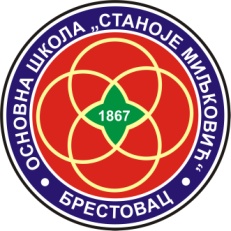 Основна школа „Станоје Миљковић“ – 19229 Брестовац, М. Тита 199,   тел/факс: 030/436-860   МБ: 07130066    ПИБ: 100567589    ЖР:  840-3646760-56e-mail: osstanoje@gmail.com    www.osstanojemiljkovic.nasaskola.rsКОНКУРСНА ДОКУМЕНТАЦИЈАЈАВНЕ НАБАВКЕ МАЛЕ ВРЕДНОСТИ У ПАРТИЈАМАЈАВНА НАБАВКА ДОБАРА - НАМИРНИЦА ЗА ПОТРЕБЕ ЂАЧКЕ КУХИЊЕ15000000 - ХРАНА, ПИЋЕ, ДУВАН И СРОДНИ ПРОИЗВОДИ ЈАВНА НАБАВКА МАЛЕ ВРЕДНОСТИ  бр. 01/2015август 2015. годинеБрој страна: 37На основу чл. 39. и 61. Закона о јавним набавкама („Сл. гласник РС” бр. 124/2012, у даљем тексту: Закон), чл. 6. Правилника о обавезним елементима конкурсне документације у поступцима јавних набавки и начину доказивања испуњености услова („Сл. гласник РС” бр. 29/2013), Одлуке о покретању поступка јавне набавке број 376 од 24.07.2015. год. и Решења о образовању комисије за јавну набавку број 377 од 24.07.2015. год., припремљена је:КОНКУРСНА ДОКУМЕНТАЦИЈА ЗА ЈАВНУ НАБАВКУ ДОБАРА - НАМИРНИЦА ЗА ПОТРЕБЕ ЂАЧКЕ КУХИЊЕ ЈН бр. 01/2015Конкурсна документација садржи:ОПШТИ ПОДАЦИ О ЈАВНОЈ НАБАВЦИПодаци о наручиоцуНаручилац: Основна школа „Станоје Миљковић“Адреса: 19229 Брестовац, Маршала Тита 199Интернет страница:  www.osstanojemiljkovic.nasaskola.rsПИБ: 100567589 Матични број: 07130066 Број рачуна: 840-3646760-56Шифра делатности: 8520Врста поступка јавне набавкеПредметна јавна набавка се спроводи у отвореном поступку јавне набавке у складу са Законом и подзаконским актима којима се уређују јавне набавке.Предмет јавне набавкеПредмет јавне набавке број 01/2015 је набавка добара - намирница за потребе ђачке кухиње - 15000000 - ХРАНА, ПИЋЕ, ДУВАН И СРОДНИ ПРОИЗВОДИ Предмет јавне набавке дефинисан је детаљно у обрасцу ПОНУДА за сваку поједину партију.Циљ спровођења поступкаПредметни поступак се спроводи ради закључења уговора о јавној набавци. Уговор ће бити закључен са понуђачем којем наручилац одлуком додели уговор.Јавна набавка је обликована по партијама – 9 партија:1.  ПАРТИЈА I  –  Свеже месо и прерађевине од меса  - 151000002.  ПАРТИЈА II  –  Смрзнута риба  - 152200003.  ПАРТИЈА III – Поврће свеже - 153000004.  ПАРТИЈА IV – Млеко и млечни производи - 155000005.  ПАРТИЈА V- хлеб и пекарски производи - 15810000      - ђачка кухиња ОШ “Станоје Миљковић“ матична школа Брестовац6.  ПАРТИЈА VI- хлеб и пекарски производи  - 15810000      - ђачка кухиња ОШ “Станоје Миљковић“ издвојена одељења Шарбановац иТимок7.  ПАРТИЈА VII- хлеб и пекарски производи  - 15810000      - ђачка кухиња ОШ „Станоје Миљковић“ издвојено одељење Метовница8.  ПАРТИЈА VIII - Брашно, уље, шећер и остали прехрамбени производи  - 15800000Критеријуми и елементи за доделу уговораИзбор најповољније понуде ће се извршити применом критеријума „НАЈНИЖА ЦЕНА“. Понуђач је обавезан да понуди искључиво једну цену за понуђени ставку и искључиво један рок плаћања (у данима по пријему фактуре).Понуђачи су обавезни да понуде све ставке из предметне набавке.Добра која су предмет набавке морају бити испоручена на адресу Наручиоца.Начин и рок за подношење понудеПонуђач понуду подноси непосредно или путем поште у затвореној коверти или кутији, затворену на начин да се приликом отварања понуда може са сигурношћу утврдити да се први пут отвара.На полеђини коверте попунити и залепити Пропратни образац из тачке 1.12 Конкурсне документацијеУ случају да понуду подноси група понуђача, на коверти је потребно назначити да се ради о групи понуђача и навести називе и адресу свих учесника у заједничкој понуди.Понуду доставити на адресу: Основна школа „Станоје Миљковић“, 19229 Брестовац (код Бора), Маршала Тита 199, са назнаком: ,,Понуда за јавну набавку добара - намирницаза потребе ђачке кухиње, ЈН бр. 01/2015 НЕ ОТВАРАТИ“.Понуда се сматра благовременом уколико је примљена од стране наручиоца до 18.08.2015. год. до 11:30 часова.Понуда коју наручилац није примио у року одређеном за подношење понуда, односно која је примљена по истеку дана и сата до којег се могу понуде подносити, сматраће се неблаговременом.Место, време и начин отварања понудаЈавно отварање понуда одржаће се у просторијама матичне школе „ Станоје Миљковић “ у Брестовцу, дана 18.08.2015. год. са почетком у 12:00 часова.Услови за учешће представника понуђача у отварању понудаПре почетка поступка отварања понуда представници понуђача који ће присуствовати отварању дужни су да предају писмено пуномоћје за учешће у поступку јавног отварања.Рок за доношење одлуке о додели уговораОдлуку о додели уговора наручилац ће донети у року од 7 дана од дана отварања.КонтактЛице за контакт: Драган Миладиновић, секретар школеEmail : osstanoje@gmail.com Телефон и факс: 030/436-860Пропратни образац (попунити и залепити на коверту/кутију)датум и сат подношења:	(попуњава Писарница)ПОНУДА - НЕ ОТВАРАТИ!ЗА ЈАВНУ НАБАВКУ ДОБАРА БРОЈ 01 /2015 У ОТВОРЕНОМ ПОСТУПКУПО ПАРТИЈАМА РЕДНИ БРОЈ:   Набавка добара - намирница за потребе ђачке кухиње НАРУЧИЛАЦ:Основна школа „Станоје Миљковић“, 19229 Брестовац (код Бора), Маршала Тита 199 ПОНУЂАЧ:	адреса:	број телефона:	број телефакса:	електронска адреса:	име и презиме лица за контакт:	.2. ТЕХНИЧКЕ КАРАКТЕРИСТИКЕПонуђач је у обавези да достави попуњен Образац понуде.Добављач обавезно попуњава образац у коме гарантује Наручиоцу да добра која испоручује поседују све прописане дозволе, сагласности или атесте, уколико се иста захтевају по посебним прописима. Уколико се прописима о здравственој исправности захтева посебно паковање, облик декларације или прилагање потврда о контроли добара која се стављају у промет, сва испоручена добра морају задовољавати те услове.3. УПУТСТВО ПОНУЂАЧИМА КАКО ДА САЧИНЕ ПОНУДУПодаци о језику на којем понуда мора да буде састављенаПонуђач подноси понуду на српском језику.Посебни захтеви у погледу начина на који понуда мора бити сачињенаОбрасце и изјаве тражене у конкурсној документацији, односно податке који морају бити њихов саставни део, понуђач попуњава читко, а овлашћено лице их потписује и печатом оверава.Понуда мора бити у целини припремљена у складу са конкурсном документацијом и позивом и поднета на обрасцу понуде, јасна и недвосмислена, читко попуњена, оверена печатом и потписана од стране овлашћеног лица понуђача.Уколико понуђачи подносе заједничку понуду, група понуђача може да се определи да обрасце дате у конкурсној документацији потписују и печатом оверавају сви понуђачи из групе понуђача или група понуђача може да одреди једног понуђача из групе који ће потписивати и печатом оверавати обрасце дате у конкурсној документацији, изузев образаца који подразумевају давање изјава под матерјалном и кривичном одговорношћу (нпр. Изјава о независној понуди, Изјава о испуњавању услова из чл. 75 и 76. Закона), који морају бити потписани и оверени печатом од стране свагог понуђача из групе понуђача.У случају да се понуђачи определе да један понуђач из групе потписује и печатом оверава обрасце дате у конкурсној документацији (изузев образаца који подразумевају давање изјава под материјалном и кривичном одговорношћу), наведено треба дефинисати споразумом кој им се понуђачи из групе међусобно и према наручиоцу обавезују на извршење јавне набавке, а који чини саставни део заједничке понуде сагласно чл. 81. Закона.ПартијеПонуђач може да поднесе понуду за једну или више партија. Понуда мора да обухвати најмање једну целокупну партију. У случају да понуђач поднесе понуде за две или више партија оне морају бити поднете тако да се могу оцењивати за сваку партију појединачно. Понуде се подносе у посебној коверти или кутији за сваку партију посебно, с тим што општу доказну документацију (Докази из чл.75 и 76. Закона), у случају да понуђач подноси понуду за две или више партија, може доставити у једном примерку за све партије.Свака партија је предмет посебног уговораПонуда са варијантамаПодношење понуде са варијантама није дозвољено.Начин измене, допуне и опозива понуде у смислу члана 87. Став 6. ЗаконаПонуђач може у било ком тренутку пре истека рока за подношење понуда да измени, допуни или опозове своју понуду на исти начин на који је поднео понуду, са ознаком: "Измена понуде", "Допуна понуде" или "Опозив понуде" за јавну набавку добара, број 01/2015. Понуђач је дужан да јасно назначи који део понуде мења, односно која документа накнадно доставља. По истеку рока за подношење понуда понуђач не може да измени, допуни или опозове своју понуду.Учествовање у заједничкој понуди или као подизвођачПонуђач може да поднесе само једну понуду.Понуђач који је самостално поднео понуду не може истовремено да учествује у заједничкој понуди или као подизвођач, нити исто лице може учествовати у више заједничких понуда.У Обрасцу понуде понуђач наводи на који начин подноси понуду, односно да ли подноси понуду самостално, или као заједничку понуду, или подноси понуду са подизвођачем.Понуда са подизвођачемУколико понуђач подноси понуду са подизвођачем дужан је да у Обрасцу понуде наведе да понуду подноси са подизвођачем, проценат укупне вредности набавке који ће поверити подизвођачу, а који не може бити већи од 50%, као и део предмета набавке који ће извршити преко подизвођача.Понуђач у Обрасцу понуде наводи назив и седиште подизвођача, уколико ће делимично извршење набавке поверити подизвођачу.Уколико уговор о јавној набавци буде закључен између наручиоца и понуђача који подноси понуду са подизвођачем, тај подизвођач ће бити наведен и у уговору о јавној набавци.Понуђач је дужан да за подизвођаче достави доказе о испуњености услова који су наведени конкурсној документацији, у складу са упутством како се доказује испуњеност услова. Понуђач у потпуности одговара наручиоцу за извршење обавеза из поступка јавне набавке, односно извршење уговорних обавеза, без обзира на број подизвођача.Понуђач је дужан да наручиоцу, на његов захтев, омогући приступ код подизвођача, ради утврђивања испуњености тражених услова.Заједничка понудаПонуду може поднети група понуђача.Уколико понуду подноси група понуђача, саставни део заједничке понуде мора бити споразум којим се понуђачи из групе међусобно и према наручиоцу обавезују на извршење јавне набавке, а који обавезно садржи податке из члана 81. ст. 4. тач. 1) до 6) Закона и то податке о: члану групе који ће бити носилац посла, односно који ће поднети понуду и који ће заступати групу понуђача пред наручиоцем, понуђачу који ће у име групе понуђача потписати уговор, понуђачу који ће у име групе понуђача дати средство обезбеђења, понуђачу који ће издати рачун, рачуну на који ће бити извршено плаћање, обавезама сваког од понуђача из групе понуђача за извршење уговора.Група понуђача је дужна да достави све доказе о испуњености услова који су наведени у конкурсној документацији, у складу са упутством како се доказује испуњеност услова. Понуђачи из групе понуђача одговарају неограничено солидарно према наручиоцу.Задруга може поднети понуду самостално, у своје име, а за рачун задругара или заједничку понуду у име задругара.Ако задруга подноси понуду у своје име за обавезе из поступка јавне набавке и уговора о јавној набавци одговара задруга и задругари у складу са законом. Ако задруга подноси заједничку понуду у име задругара за обавезе из поступка јавне набавке и уговора о јавној набавци неограничено солидарно одговарају задругари.Начини услови плаћања, гарантни рок, као и друге околности од којих зависи прихватљивост понудеЗахтеви у погледу начина, рока и услова плаћања.Плаћање ће се вршити у року од 45 (четрдесетпет) дана од дана пријема исправног рачуна (фактуре) са тачно наведеним називом и количином испоручених добара у складу закљученим уговором.Плаћање ће се вршити уплатом на текући рачун понуђача.Понуђачу није дозвољено да захтева аванс.Испорука добараИспорука добара вршиће се у складу са динамиком коју утврђује Наручилац.Продавац се обавезује да испоруку уговорених добара изврши у року од 24 сата од сата пријема поруџбенице наручиоца, осим у случају када је поруџбеница послата у петак испорука се врши у понедељак.Захтев у погледу места испорукеДобра која су предмет набавке мора да буду испоручена на адреси наручиоца - Основна школа „Станоје Миљковић“, 19229 Брестовац (код Бора), Маршала Тита 199, осим за партију VI (добра мора да буду испоручена издвојеним одељењима  Шарбановац и Тимок) и партију VII (добра мора да буду испоручена издвојеном одељењу Метовница)Захтев у погледу рока важења понудеРок важења понуде не може бити краћи од 30 дана од дана отварања понуда.У случају истека рока важења понуде, наручилац је дужан да у писаном облику затражи од понуђача продужење рока важења понуде.Понуђач који прихвати захтев за продужење рока важења понуде на може мењати понуду.Захтеви у погледу квалитета добараКвалитет понуђених добара која се испоручују, мора у свему одговарати карактеристикама назначеним на производу. Квалитет, начин спровођења контроле и обезбеђивања гаранције квалитета, рок и место испоруке добара, мора бити у складу са обавезујућим стандардима за ту врсту производа и другим позитивним прописима.Начин спровођења контроле и обезбеђивања гаранције квалитета - Достава предметних добара врши се искључиво на адресу наручиоца, запосленој у кухињи, у договореном термину, у току радног времена. Запослени у кухињи врше контролу пријема робе, квалитета и квантитета намирница и да ли је достављена обавезна пратећа документација за испоручене намирнице (декларације, потврде о исправности и др.). Добра која су предмет ове набавке морају бити упакована у оригиналној произвођачкој амбалажи која одговара технолошким захтевима за прехрамбене производе и транспортована одговарајућим возилом у складу са важећим прописима.Валута и начин на који мора да буде наведена и изражена цена у понудиЦена мора бити исказана у динарима, са и без ПДВ, са урачунатим свим трошковима које понуђач има у реализацији предметне јавне набавке, с тим да ће се за оцену понуде узимати у обзир цена без ПДВ.Јединичне цене добара дате у Обрасцу понуде са структуром понуђене цене не могу се мењати до истека рока важења понуде.Цена дата у понуди може се мењати, након истека рока важења понуде у складу са чл. 4. Уговора о јавној набавци добара.Промењене цене ће се примењивати од дана давања сагласности на образложени писани захтев.Пре сваког евентуалног кориговања цена Добављач је дужан да корекцију писано, јасно образложи са доказима и затражи сагласност Наручиоца. У супротном Наручилац задржава право да раскине уговор.У случају разлике између јединичне и укупне цене меродавна је јединична цена.Ако је у понуди исказана неуобичајено ниска цена, наручилац ће поступити у складу са чл. 92. Закон о јавним набавкама, односно тражиће образложење свих њених саставних делова које сматра меродавним и исте, по добијању образложења, проверити.Уколико понуђена цена укључује увозну царину и друге дажбине, понуђач је дужан да тај део одвојено искаже у динарима у Изјави коју ће да изради, овери печатом, потпише и достави у оквиру понуде.Подаци о државном органу или организацији, односно органу или служби територијалне аутономије или локалне самоуправе где се могу благовремено добити исправни подаци о пореским обавезама, заштити животне средине, заштити при запошљавању, условима рада и слично, а који су везани за извршење уговора о јавној набавциПодаци о пореским обавезама се могу добити у Пореској управи, Министарства финансија и привреде.Подаци о заштити животне средине се могу добити у Агенцији за заштиту животне средине и у Министарству енергетике, развоја и заштите животне средине.Подаци о заштити при запошљавању и условима рада се могу добити у Министарству рада, запошљавања и социјалне политике.Заштита поверљивости података које наручилац ставља понуђачима на располагање, укључујући и њихове подизвођачеПредметна набавка не садржи поверљиве информације које наручилац ставља на располагање.Додатне информације или појашњење у вези са припремањем понудеЗаинтересовано лице може, у писаном облику (путем поште на адресу наручиоца, електронске поште на е-mail: osstanoje@gmail.com или факсом на број 030/436-860 тражити од наручиоца додатне информације или појашњења у вези са припремањем понуде, најкасније 5 дана пре истека рока за подношење понуде.Наручилац ће заинтересованом лицу у року од 3 (три) дана од дана пријема захтева за додатним информацијама или појашњењима конкурсне документације, одговор доставити у писаном облику и истовремено ће ту информацију објавити на Порталу јавних набавки и на својој интернет страници.Додатне информације или појашњења упућују се са напоменом „Захтев за додатним информацијама или појашњењима конкурсне документације, ЈН бр 01/2015.Ако наручилац измени или допуни конкурсну документацију 8 или мање дана пре истека рока за подношење понуда, дужан је да продужи рок за подношење понуда и објави обавештење о продужењу рока за подношење понуда.По истеку рока предвиђеног за подношење понуда наручилац не може да мења нити да допуњује конкурсну документацију.Тражење додатних информација или појашњења у вези са припремањем понуде телефоном није дозвољено.Комуникација у поступку јавне набавке врши се искључиво на начин одређен чланом 20. Закона.Додатна објашњења од понуђача после отварања понуда и контрола код понуђача односно његовог подизвођачаПосле отварања понуда наручилац може приликом стручне оцене понуда да у писаном облику захтева од понуђача додатна објашњења која ће му помоћи при прегледу, вредновању и упоређивању понуда, а може да врши контролу (увид) код понуђача, односно његовог подизвођача (члан 93. Закона).Уколико наручилац оцени да су потребна додатна објашњења или је потребно извршити контролу (увид) код понуђача, односно његовог подизвођача, наручилац ће понуђачу оставити примерени рок да поступи по позиву наручиоца, односно да омогући наручиоцу контролу (увид) код понуђача, као и код његовог подизвођача.Наручилац може уз сагласност понуђача да изврши исправке рачунских грешака уочених приликом разматрања понуде по окончаном поступку отварања.У случају разлике између јединичне и укупне цене, меродавна је јединична цена.Ако се понуђач не сагласи са исправком рачунских грешака, наручилац ће његову понуду одбити као неприхватљиву.Додатно обезбеђење испуњења уговорних обавеза понуђача који се налазе на списку негативних референциПонуђач који се налази на списку негативних референци који води Управа за јавне набавке, у складу са чланом 83. Закона, а који има негативну референцу за предмет набавке који није истоврстан предмету ове јавне набавке, а уколико таквом понуђачу буде додељен уговор, дужан је да у тренутку закључења уговора преда наручиоцу банкарску гаранцију за добро извршење посла,која ће бити са клаузулама: безусловна и платива на први позив. Банкарска гаранција за добро извршење посла издаје се у висини од 15%, (уместо 10% из тачке 12. Упутства понуђачима како да сачине понуду) од укупне вредности уговора без ПДВ-а, са роком важности који је 30 (тридесет) дана дужи од истека рока за коначно извршење посла.Ако се за време трајања уговора промене рокови за извршење уговорне обавезе, важност банкарске гаранције за добро извршење посла мора да се продужи.Поштовање обавеза које произилазе из важећих прописаПонуђач је дужан да у оквиру своје понуде достави изјаву дату под кривичном и материјалном одговорношћу да је поштовао све обавезе које произилазе из важећих прописа о заштити на раду, запошљавању и условима рада, заштити животне средине, као и да гарантује да је ималац права интелектуалне својине.Коришћење патента и одговорност за повреду заштићених права интелектуалне својине трећих лицаНакнаду за коришћење патената, као и одговорност за повреду заштићених права интелектуалне својине трећих лица сноси понуђач.Начин и рок за подношење захтева за заштиту права понуђачаЗахтев за заштиту права може да поднесе понуђач, односно свако заинтересовано лице, или пословно удружење у њихово име.Захтев за заштиту права подноси се Републичкој комисији, а предаје наручиоцу. Примерак захтева за заштиту права подносилац истовремено доставља Републичкој комисији. Захтев за заштиту права се доставља непосредно, електронском поштом на е-mail: osstanoje@gmail.com  факсом на број: 030/436-860 или препорученом пошиљком са повратницом. Захтев за заштиту права се може поднети у току целог поступка јавне набавке, против сваке радње наручиоца, осим уколико Законом није другачије одређено. О поднетом захтеву за заштиту права наручилац обавештава све учеснике у поступку јавне набавке, односно објављује обавештење о поднетом захтеву на Порталу јавних набавки, најкасније у року од 2 дана од дана пријема захтева.Уколико се захтевом за заштиту права оспорава врста поступка, садржина позива за подношење понуда или конкурсне документације, захтев ће се сматрати благовременим уколико је примљен од стране наручиоца најкасније 7 дана пре истека рока за подношење понуда, без обзира на начин достављања. У том случају подношења захтева за заштиту права долази до застоја рока за подношење понуда.После доношења одлуке о додели уговора из чл. 108. Закона или одлуке о обустави поступка јавне набавке из чл. 109. Закона, рок за подношење захтева за заштиту права је 10 дана од дана пријема одлуке.Захтевом за заштиту права не могу се оспоравати радње наручиоца предузете у поступку јавне набавке ако су подносиоцу захтева били или могли бити познати разлози за његово подношење пре истека рока за подношење понуда, а подносилац захтева га није поднео пре истека тог рока.Ако је у истом поступку јавне набавке поново поднет захтев за заштиту права од стране истог подносиоца захтева, у том захтеву се не могу оспоравати радње наручиоца за које је подносилац захтева знао или могао знати приликом подношења претходног захтева. Подносилац захтева је дужан да на рачун буџета Републике Србије уплати таксу од 80.000,00 динара уколико оспорава радње наручиоца пре отварања понуде (број жиро рачуна: 840- 742221843-57, позив на број 50-016, сврха: Републичка административна такса са назнаком набавке на коју се односи, корисник: Буџет Републике Србије). Уколико подносилац захтева оспорава одлуку о додели уговора такса износи 80.000,00 динара уколико понуђена цена понуђача којем је додељен уговор није већа од 80.000.000 динара, односно такса износи 0,1 % понуђене цене понуђача којем је додељен уговор ако је та вредност већа од 80.000.000 динара.Поступак заштите права понуђача регулисан је одредбама чл. 138. - 167. Закона.Рок у којем ће уговор бити закљученУговор о јавној набавци ће бити закључен са понуђачем којем је додељен уговор у року од 8 дана од дана протека рока за подношење захтева за заштиту права из члана 149. Закона.У случају да је поднета само једна понуда наручилац може закључити уговор пре истека рока за подношење захтева за заштиту права, у складу са чланом 112. став 2. тачка 5) Закона.4. УСЛОВИ ЗА УЧЕШЋЕ У ПОСТУПКУ ЈАВНЕ НАБАВКЕ ИЗ ЧЛ. 75. ЗЈН И УПУТСТВО КАКО СЕ ДОКАЗУЈЕ ИСПУЊЕНОСТ ТИХ УСЛОВАПраво на учешће у поступку предметне јавне набавке има понуђач који испуњава обавезне услове за учешће у поступку јавне набавке дефинисане чл. 75. Закона, и то:да је регистрован код надлежног органа, односно уписан у одговарајући регистар (чл. 75. ст.1. тач. 1) Закона);да он и његов законски заступник није осуђиван за неко од кривичних дела као члан организоване криминалне групе, да није осуђиван за кривична дела против привреде, кривична дела против животне средине, кривично дело примања или давања мита, кривично дело преваре (чл. 75. ст. 1. тач. 2) Закона);да му није изречена мера забране обављања делатности, која је на снази у време објављивања позива за подношење понуде (чл. 75. ст. 1. тач. 3) Закона);да је измирио доспеле порезе, доприносе и друге јавне дажбине у складу са прописима Републике Србије или стране државе када има седиште на њеној територији (чл. 75. ст. 1. тач. Закона); да има важећу дозволу надлежног органа за обављање делатности која је предмет јавне набавке, ако је таква дозвола предвиђена посебним прописом.	Понуђач је дужан да при састављању понуде изричито наведе да је поштовао обавезе које произлазе из важећих прописа о заштити на раду, запошљавању и условима рада, заштити животне средине, као и да гарантује да је ималац права интелектуалне својине (члан 75. став 2. Закона о јавним набавкама)4.2. Додатни услови за понуђача прописани чланом 76. ЗЈН и то:У предметној набавци нису предвиђени додатни услови.Уколико понуђач подноси понуду са подизвођачем, у складу са чланом 80. Закона, подизвођач мора да испуњава обавезне услове из члана 75. став 1. тач. 1) до 5) Закона.Уколико понуду подноси група понуђача, сваки понуђач из групе понуђача, мора да испуни обавезне услове из члана 75. став 1. тач. 1) до 5) Упутство како се доказује испуњеност тих услова:1)	Испуњеност свих обавезних и додатних услова се доказује достављањем
ИЗЈАВЕ ПОНУЂАЧА О ИСПУЊАВАЊУ УСЛОВА ЗА УЧЕШЋЕ У ПОСТУПКУ ЈАВНЕ  НАБАВКЕ и то:Изјавом о испуњености услова за учешће у поступку јавне набавке , осим услова из чл. 75. Став 1 тач. 5)  код кога понуђач мора доставити дозволу за обављање делатности, када наступа самостално или у заједничкој понуди Изјавом о испуњености услова за учешће у поступку јавне набавке осим услова из чл. 75. Став 1 тач. 5)  код кога понуђач мора доставити дозволу за обављање делатности, када наступа са подизвођачем .Споразум сачињен на начин одређен чланом 81.ЗЈН (уколико наступа као група понуђача)Лице уписано у Регистар понуђача који води Агенција за привредне регистре није дужно да приликом подношења понуде, доказује испуњеност обавезних услова из члана 75 став 1. тач. 1) до 5).Понуђач има обавезу да у својој понуди јасно наведе (Изјава дата у слободној форми) да се налази у Регистру понуђача који води Агенција за привредне регистре, уколико на тај начин жели да докаже испуњеност услова из члана 75 став 1. тач. 1) до 4).    2) Наручилац може захтевати од понуђача чија је понуда на основу извештаја комисије за јавну набавку оцењена као најповољнија, да пре доношења одлуке о додели уговора достави на увид доказе (оригинале или оверене фотокопије) прописане ЗЈН за доказивање испуњености обавезних услова. Рок за достављање је 5 (пет) дана од дана достављања захтева.      3) Понуђач чија је понуда оцењена као најповољнија није дужан да доставља на увид доказе који су јавно доступни на интернет страницама надлежних органа.Обрасци из конкурсне документације морају бити потписани од стране овлашћеног лица. Уколико су обрасци потписани од стране лица које није уписано у регистар као лице овлашћено за заступање, потребно је доставити овлашћење за потписивање уз понуду.      4) Ако понуђач није могао да прибави тражена документа у року за подношење понуде, због тога што она до тренутка подношења понуде нису могла бити издата по прописима државе у којој понуђач има седиште и уколико уз понуду приложи одговарајући доказ за то, наручилац ће дозволити понуђачу да накнадно достави тражена документа у примереном року.Општа напоменаПонуђач је дужан да достави референтну листу којом доказује искуство у раду са добрима која су предмет партије за коју конкурише. Резервни критеријум за избор је референтна листа у већем износу.Наручилац неће одбити понуду као неприхватљиву уколико не садржи доказ одређен конкурсном документацијом, ако понуђач наведе у понуди интернет страницу на којој су подаци који су тражени у оквиру услова јавно доступни.Понуђач не мора да достави Образац трошкова припреме понуде.Докази о испуњености услова се могу доставити у неовереним копијама, а наручилац ће пре доношења одлуке о додели уговора захтевати од понуђача, чија је понуда оцењена као најповољнија, да достави на увид оригинал или оверену копију свих доказа.Ако понуђач у остављеном року не достави на увид оригинал или оверену копију свих доказа, наручилац ће његову понуду одбити као неприхватљиву.Понуђач односно добављач је дужан да без одлагања писмено обавести наручиоца о било којој промени у вези са испуњеношћу услова из поступка јавне набавке, која наступи до доношења одлуке, односно закључења уговора, односно током важења уговора о јавној набавци и да је документује на прописани начин.Ако се у држави у којој понуђач има седиште не издају докази из члана 77. Закона, понуђач може, уместо доказа, приложити своју писану изјаву, дату под кривичном и материјалном одговорношћу оверену пред судским или управним органом, јавним бележником или другим надлежним органом те државе.Образац 1-1ОБРАЗАЦ ПОНУДЕОпшти подаци о понуђачу:Назив и седиште: 	Матични број: 	 ПИБ: _______________________________	Особа за контакт: 	ПОНУДА БР.	ПАРТИЈА I  –  Свеже месо и прерађевине од меса    15100000Понуду подносим:  А) самостално     Б) са подизвођачем     В) као заједничку понудуНапомена: заокружити начин подношења понуде и уписати податке о подизвођачу, уколико се понуда подноси са подизвођачем, односно податке о свим учесницима заједничке понуде, уколико понуду подноси група понуђача           Датум: 								   Потпис овлашћеног лица _____________________			М.П. 	 		__________________________	Образац 1-2ОБРАЗАЦ ПОНУДЕОпшти подаци о понуђачу:Назив и седиште: 	Матични број: 	 ПИБ: _______________________________	Особа за контакт: 	ПОНУДА БР.	ПАРТИЈА II  –  Смрзнута риба   15220000Понуду подносим:  А) самостално     Б) са подизвођачем     В) као заједничку понудуНапомена: заокружити начин подношења понуде и уписати податке о подизвођачу, уколико се понуда подноси са подизвођачем, односно податке о свим учесницима заједничке понуде, уколико понуду подноси група понуђача           Датум: 								   Потпис овлашћеног лица _____________________			М.П. 	 		__________________________	Образац 1 -3ОБРАЗАЦ ПОНУДЕОпшти подаци о понуђачу:Назив и седиште: 	Матични број: 	 ПИБ: _______________________________	Особа за контакт: 	ПОНУДА БР.	ПАРТИЈА III – Поврће свеже 15300000Понуду подносим:  А) самостално     Б) са подизвођачем     В) као заједничку понудуНапомена: заокружити начин подношења понуде и уписати податке о подизвођачу, уколико се понуда подноси са подизвођачем, односно податке о свим учесницима заједничке понуде, уколико понуду подноси група понуђача           Датум: 								   Потпис овлашћеног лица _____________________			М.П. 	 		__________________________	Образац 1 -4ОБРАЗАЦ ПОНУДЕОпшти подаци о понуђачу:Назив и седиште: 	Матични број: 	 ПИБ: _______________________________	Особа за контакт: 	ПОНУДА БР.	ПАРТИЈА IV – Млеко и млечни производи  15500000Понуду подносим:  А) самостално     Б) са подизвођачем     В) као заједничку понудуНапомена: заокружити начин подношења понуде и уписати податке о подизвођачу, уколико се понуда подноси са подизвођачем, односно податке о свим учесницима заједничке понуде, уколико понуду подноси група понуђача           Датум: 								   Потпис овлашћеног лица _____________________			М.П. 	 		__________________________	Образац 1- 5ОБРАЗАЦ ПОНУДЕОпшти подаци о понуђачу:Назив и седиште: 	Матични број: 	 ПИБ: _______________________________	Особа за контакт: 	ПОНУДА БР.	ПАРТИЈА V- хлеб и пекарски производи 15810000   - ђачка кухиња ОШ “Станоје Миљковић“ матична школа БрестовацНапомена: испорука хлеба и пекарских производа се врши динамиком којом утврђује Наручиоц и мора бити испоручено на адресу ђачке кухиње ОШ “Станоје Миљковић“ Брестовац, најкасније до 7:30.Понуду подносим:  А) самостално     Б) са подизвођачем     В) као заједничку понудуНапомена: заокружити начин подношења понуде и уписати податке о подизвођачу, уколико се понуда подноси са подизвођачем, односно податке о свим учесницима заједничке понуде, уколико понуду подноси група понуђача           Датум: 								   Потпис овлашћеног лица _____________________			М.П. 	 		__________________________	Образац 1- 6ОБРАЗАЦ ПОНУДЕОпшти подаци о понуђачу:Назив и седиште: 	Матични број: 	 ПИБ: _______________________________	Особа за контакт: 	ПОНУДА БР.	ПАРТИЈА VI- хлеб и пекарски производи 15810000   - ђачка кухиња ОШ “Станоје Миљковић“ издвојена одељења Шарбановац иТимокНапомена: испорука хлеба и пекарских производа се врши динамиком којом утврђује Наручиоц и мора бити испоручено на адресу ђачке кухиње ОШ “Станоје Миљковић“ издвојено одељење Шарбановац-Тимок најкасније до 7:30.Понуду подносим:  А) самостално     Б) са подизвођачем     В) као заједничку понудуНапомена: заокружити начин подношења понуде и уписати податке о подизвођачу, уколико се понуда подноси са подизвођачем, односно податке о свим учесницима заједничке понуде, уколико понуду подноси група понуђача           Датум: 								   Потпис овлашћеног лица _____________________			М.П. 	 		__________________________	Образац 1- 7ОБРАЗАЦ ПОНУДЕОпшти подаци о понуђачу:Назив и седиште: 	Матични број: 	 ПИБ: _______________________________	Особа за контакт: 	ПОНУДА БР.	ПАРТИЈА VII- хлеб и пекарски производи 15810000   - ђачка кухиња ОШ „Станоје Миљковић“ издвојено одељење МетовницаНапомена: испорука хлеба и пекарских производа се врши динамиком којом утврђује Наручиоц и мора бити испоручено на адресу ђачке кухиње О.Ш.“Станоје Миљковић“ издвојено одељење Метовница најкасније до 7:30.Понуду подносим:  А) самостално     Б) са подизвођачем     В) као заједничку понудуНапомена: заокружити начин подношења понуде и уписати податке о подизвођачу, уколико се понуда подноси са подизвођачем, односно податке о свим учесницима заједничке понуде, уколико понуду подноси група понуђача           Датум: 								   Потпис овлашћеног лица _____________________			М.П. 	 		__________________________	Образац 1 - 8ОБРАЗАЦ ПОНУДЕОпшти подаци о понуђачу:Назив и седиште: 	Матични број: 	 ПИБ: _______________________________	Особа за контакт: 	ПОНУДА БР.	ПАРТИЈА VIII - Брашно, уље, шећер и остали прехрамбени производи 15800000Понуду подносим:  А) самостално     Б) са подизвођачем    В) као заједничку понудуНапомена: заокружити начин подношења понуде и уписати податке о подизвођачу, уколико се понуда подноси са подизвођачем, односно податке о свим учесницима заједничке понуде, уколико понуду подноси група понуђача           Датум: 								   Потпис овлашћеног лица _____________________			М.П. 	 		__________________________	Образац 2ОПШТИ ПОДАЦИ О ПОНУЂАЧУМ.П.		(овлашћено лице понуђача)Образац 2аИЗЈАВА ПОНУЂАЧАО ЛИЦУ ОВЛАШЋЕНОМ ЗА САСТАВЉАЊЕ И ПОТПИСИВАЊЕ ПОНУДЕКоји наступа самосталноКоји наступа са подизвођачимаОвлашћеног члана групе понуђача (заокружити)И З Ј А В АПод пуном моралном, материјалном и кривичном одговорношћу, изјављујем да је понуду за јавну набавку добара - намирница за потребе ђачке кухиње, саставио и потписао	____________________________________________________________________(име, презиме и звање лица овлашћеног за састављање и потписивање понуде)у име и за рачун понуђача: _____________________________________________________________Датум: ___________________ 		     МП	          _________________________________________         (потпис овлашћеног лица или овлашћеног члана групе)Образац 2бИЗЈАВА О АНГАЖОВАЊУ ПОДИЗВОЂАЧА(СПИСАК ПОДИЗВОЂАЧА КОЈЕ ЈЕ ПОНУЂАЧ УКЉУЧИО У ПОНУДУ)За реализацију јавне набавке добара - намирница за потребе ђачке кухиње број 1/2015, ангажоваћемо следеће подизвођаче:Напомена: Максимално учешће подизвођача је 40% од укупне вредности понуде.Образац копирати у потребном броју примерака за подизвођаче уколико понуђач наступа са подизвођачима.Образац потписује и оверава овлашћено лице понуђача или овлашћено лице подизвођача.Датум:	                 М.П.		(потпис овлашћеног лица)Образац 3ПОДАЦИ О ПОДИЗВОЂАЧУНапомена:Табелу „Подаци о подизвођачу“ попуњавају само они понуђачи који подносе понуду са подизвођачем, а уколико има већи број подизвођача од места предвиђених у табели, потребно је да се наведени образац копира у довољном броју примерака, да се попуни и достави за сваког подизвођача.Место и датум:	                 М.П.		 (овлашћено лице подизвођача)Образац 4ПОДАЦИ О УЧЕСНИКУ У ЗАЈЕДНИЧКОЈ ПОНУДИНапомена:Табелу „Подаци о учесникуу заједничкој понуди“ попуњавају само они понуђачи који подносе заједничку понуду, а уколико има већи број учесника у заједничкој понуди од места предвиђених у табели, потребно је да се наведени образац копира у довољном броју примерака, да се попуни и достави за сваког понуђача који је учесник у заједничкој понуди.Место и датум:	                 М.П.		 (овлашћено лице подизвођача)Образац 5ИЗЈАВА ЧЛАНОВА ГРУПЕ КОЈИ ПОДНОСЕ ЗАЈЕДНИЧКУ ПОНУДУИзјављујемо да наступамо као група понуђача за јавну набавку добара - намирница за потребе ђачкекухиње, овлашћујемо члана групе - носиоца посла		да у име и за рачун осталих чланова групе иступа пред наручиоцем.Образац оверавају печатом и потписују одговорна лица сваког члана групе понуђача.датум: __________________________Образац 6ОБРАЗАЦ ИЗЈАВЕ О НЕЗАВИСНОЈ ПОНУДИУ складу са чланом 26. Закона ____________________________________________________________(назив понуђача)даје:ИЗЈАВУО НЕЗАВИСНОЈ ПОНУДИПод пуном материјалном и кривичном одговорношћу потврђујем да сам понуду у поступку јавненабавке 	 бр. ____________ (навести редни број јавне набавке), поднео независно, без договора са другим понуђачима или заинтересованим лицима.Датум: ___________________	М.П.	_________________________		          (потпис понуђача)Напомена: У случају постојања основане сумње у истинитост изјаве о независној понуди, наручулац ће одмах обавестити организацију надлежну за заштиту конкуренције. Организација надлежна за заштиту конкуренције, може понуђачу, односно заинтересованом лицу изрећи меру забране учешћа у поступку јавне набавке ако утврди да је понуђач, односно заинтересовано лице повредило конкуренцију у поступку јавне набавке у смислу закона којим се уређује заштита конкуренције. Мера забране учешћа у поступку јавне набавке може трајати до две године. Повреда конкуренције представља негативну референцу, у смислу члана 82. став 1. тачка 2) Закона.Уколико понуду подноси група понуђача, Изјава мора бити потписана од стране овлашћеног лица сваког понуђача из групе понуђача и оверена печатом.Образац 7ОБРАЗАЦ ИЗЈАВЕ О ИСПУЊЕНОСТИ УСЛОВА ИЗ ЧЛАНА 75. ЗЈН, ЗА УЧЕШЋЕ У ПОСТУПКУ ЈАВНЕ НАБАВКЕ МАЛЕ ВРЕДНОСТИ КАДА ПОНУЂАЧ НАСТУПА САМОСТАЛНО ИЛИ У ЗАЈЕДНИЧКОЈ ПОНУДИПод пуном моралном, материјалном и кривичном одговорношћу, као заступник понуђача/групе понуђача, дајем следећуИЗЈАВУИспуњавам/мо све услове утврђене конкурсном документацијом за ЈНМВ бр. 01/2015, „Набавка добара – куповина намирница за потребе рада ђачке кухиње у Основне школе ''Станоје Миљковић''-Брестовац, и то да:је понуђач регистрован код надлежног органа, односно уписан у одговарајући регистар;понуђач и његов законски заступник није осуђиван за неко од кривичних дела као члан организоване криминалне групе, да није осуђиван за кривична дела против привреде, кривична дела против животне средине, кривично дело примања или давања мита, кривично дело преваре;понуђачу није изречена мера забране обављања делатности,  која је на снази у време објављивања односно слања позива за подношење понуда;је понуђач измирио доспеле порезе, доприносе и друге јавне дажбине у складу са прописима РС или стране државе ако има седиште на њеној територији;Напомена:У случају недоумице о томе, да ли понуђач који наступа самостално или у заједничкој понуди испуњава неки од услова одређених документацијом, наручилац може да тражи од понуђача да поднесе одговарајуће документе којима потврђује испуњеност услова.Уколико понуду подноси понуђач самостално, овом изјавом доказује да испуњава све услове из тачке 1 до 4, а ако понуду подноси група понуђача овом изјавом потврђује се да сваки понуђач из групе понуђача испуњава услове из тачке 1 до 4.Уколико понуду подноси група понуђача, Изјава мора бити потписана од стране овлашћеног лица сваког понуђача из групе понуђача и оверена печатом.Ова изјава се копира и доставља за сваког члана групе понуђача посебно.Датум:	                                            М.П.	                                              Потпис овлашћеног лицаОбразац 8ТРОШКОВИ ПРИПРЕМЕ ПОНУДЕТрошкове припреме и подношења понуде сноси искључиво понуђач и не може тражити од наручиоца накнаду трошкова.Ако је поступак јавне набавке обустављен из разлога који су на страни наручиоца, наручилац је дужан да понуђачу надокнади трошкове израде узорка или модела, ако су израђени у складу са техничким спецификацијама наручиоца и трошкове прибављања средства обезбеђења, под условом да је понуђач тражио накнаду тих трошкова у својој понуди.Датум:	                 М.П.		(потпис овлашћеног лица)Образац 9-1ИЗЈАВАО ОБАВЕЗАМА ПОНУЂАЧА ПО ОСНОВУ ЧЛ. 75. СТАВ 2. ЗЈН-ау вези поднете понуде за јавну набавку добара бр. 01/2015 - Набавка намирница за потребе ђачке кухиње у Основној школи „Станоје Миљковић“ Брестовац.Понуђач _________________________________________________________________________из	, адреса _________________________________________даје следећу изјаву:ИЗЈАВУКојом потврђујемо под пуном материјалном и кривичном одговорношћу да смо при састављању своје понуде поштовали обавезе које произлазе из важећих прописа о заштити на раду, запошљавању и условима рада, заштити животне средине, као и да гарантујемо да смо имаоци права интелектуалне својинеМесто и датум:	           М.П.		(потпис овлашћеног лица)Напомена: Уколико понуду подноси група понуђача, изјава мора бити потписана од стране овлашћеног лица сваког понуђача из групе понуђача и оверена печатом.Образац 9-2ИЗЈАВАО ОБАВЕЗАМА ПОНУЂАЧА ПО ОСНОВУ ЧЛ. 75. СТАВ 2. ЗЈН-а(уколико понуђач подноси подноси понуду са подизвођачем)у вези поднете понуде за јавну набавку добара бр. 01/2015 - Набавка намирница за потребе ђачке кухиње у Основној школи „Станоје Миљковић“ Брестовац.Понуђач _________________________________________________________________________из	, адреса _________________________________________даје следећу изјаву:ИЗЈАВУкојом као подизвођач потврђујемо под пуном материјалном и кривичном одговорношћу да смо при састављању своје понуде поштовали обавезе које произлазе из важећих прописа о заштити на раду, запошљавању и условима рада, заштити животне средине, као и да гарантујемо да смо имаоци права интелектуалне својинеМесто и датум:	           М.П.		(потпис овлашћеног лица)Образац  9-3ОВЛАШЋЕЊЕ ПРЕДСТАВНИКА ПОНУЂАЧА______________________________________________________________________________________(име и презиме лица које представља понуђача)из	ул.	бр. л. к.	ПУ	овлашћује се да у име______________________________________________________________________________________(назив понуђача)из	, може да учествује у поступку јавног отварања понуда за јавну набавку добара бр. 01/2015 - Набавка намирница за потребе ђачке кухиње, за партију (заокружити број партије):1.  ПАРТИЈА I  –  Свеже месо и прерађевине од меса  - 151000002.  ПАРТИЈА II  –  Смрзнута риба  - 152200003.  ПАРТИЈА III – Поврће свеже - 153000004.  ПАРТИЈА IV – Млеко и млечни производи - 155000005.  ПАРТИЈА V- хлеб и пекарски производи - 15810000      - ђачка кухиња ОШ “Станоје Миљковић“ матична школа Брестовац6.  ПАРТИЈА VI- хлеб и пекарски производи  - 15810000      - ђачка кухиња ОШ “Станоје Миљковић“ издвојена одељења Шарбановац иТимок7.  ПАРТИЈА VII- хлеб и пекарски производи  - 15810000      - ђачка кухиња ОШ „Станоје Миљковић“ издвојено одељење Метовница8.  ПАРТИЈА VIII - Брашно, уље, шећер и остали прехрамбени производи  - 15800000Представник понуђача има овлашћења да предузима све радње у поступку јавног отварања понуда.Овлашћење важи до окончања поступка јавног отварања понуда за предметну јавну набавку и у друге сврхе се не може користити.ПонуђачМесто и датум:	           М.П.		(потпис овлашћеног лица)Образац 10ИЗЈАВАОвом изјавом гарантујемо следеће:Да добра која испоручујемо поседују све прописане дозволе, сагласности или атесте, који се захтевају по посебним прописима.За добра за која се прописима о здравственој исправности захтева посебно паковање, облик декларације или прилагање потврда о контроли добара која се стављају у промет, сва испоручена добра задовољавају те услове.           М.П.		(потпис овлашћеног лица)6. МОДЕЛ УГОВОРАУГОВОР О НАБАВЦИ ДОБАРАЗакључен између:Основне школе „Станоје Миљковић“ са седиштем у Брестовцу, 19229 Брестовац, улица Маршала Тита 199, ПИБ: 100567589, Матични број: 07130066, број рачуна: 840-3646760-56 код Управе за трезор, телефон: 030/436-860, коју заступа директор Аца Младеновић (у даљем тексту: Наручилац), и	 са седиштем у ___________________________,улица ____________________________________,  ПИБ__________________________ Матични број__________________________ , Број рачуна______________________________телефон_____________________кога заступа директор_________________________________ (у даљем тексту: Извођач),ОПШТЕ ОДРЕДБЕ Члан 1.Наручилац је Одлуком о додели уговора број	од____________2015. године  Понуђачу -Добављачу доделио уговор након спроведеног отвореног поступка јавне набавке добара бр. 01/2015ПРЕДМЕТ УГОВОРА Члан 2.Уговорне стране су се споразумеле да предмет овог уговора буде куповина добара - намирница за припремање хране за потребе ОШ „Станоје Миљковић“ Брестовац, партија _________, а у свему у складу са Обрасцем понуде са стуктуром понуђене цене број ______ од____________2015. године.Саставни део овог уговора је:Образац понуде са стуктуром понуђене цене.УКУПНА ВРЕДНОСТ И КОЛИЧИНА ДОБАРАЧлан 3.Укупна цена за оквирну количину добара која су предмет овог уговора  дата је у понуди Добављача бр.	од	.	.2015. године, појединачно, као и у укупномизносу за сва предметна добра од 	 динара и словима(	 	) безобрачунатог пореза на додату вредност, односно у износу од	динара исловима (	 	 	) саурачунатим порезом на додату вредност.Наведене количине дате су оквирно због чега Наручилац задржава право измене у погледу уговорених количина у зависности од конкретних потреба до износа укупно уговорене цене.Уговорена цена садржи трошкове израде, односно набавке, транспорта и испоруке до Наручиоца.Члан 4.Продавац је сагласан да гарантује цену производа и остале услове утврђене у понуди број _____ од ________________. године за период важења овог уговора.Цене током трајања уговора могу се кориговати споразумно по протеку рока важења понуде искључиво због објективних разлога, и то:уколико цена робе зависиод кретања цене на домаћем тржишту, могуће је извршити промену цене на више или на ниже и то до износа раста или пада цена на мало у Републици Србији, према званично објављеним подацима Републиочког завода за статистикууколико на цену утичу и други фактори (девизни курс, робна берза, промена цена регулисаних одлуком државних органа и сл.) могуће је извршити промену цена на основу аргументованих доказа о потреби промене цена, на основу података објављених од стране Министарства пољопривреде, шумарства и водопривреде РС – објављених на порталу Система тржишних информација пољопривреде Србије, као и на основу званично објављених података у штампи изложених од стране овлашћених лица.Захтев за промену цена могу поднети наручилац и понуђач. Захтев за промену цена садржи назив, односно списак добара за које се тражи промена цена, са понуђеном ценом и новом ценом, датум примене нове цене, кратко образложење разлога повећања односно смањења цена и одговарајуће доказе.Захтев за промену цена подноси се најмање 7 дана пре намераване промене цена.У случају да понуђач неопрдавдано захтева промену цене и не докаже постојање објективних разлога за промену цене (као што је то горе наведено), наручилац може раскинути уговор о јавној набавци.У случају да цена из става 2. овог члана буде већа од упоредиве тржишне цене, Купац задржава право да раскине Уговор.Новоутврђена цена се примењује на испоруке од дана потписивања Анекса уговора.ЦЕНА И УСЛОВИ ПЛАЋАЊА Члан 5.Плаћање ће се вршити у року од 45 (четрдесетпет) дана од дана испостављања рачуна (фактуре) са тачно наведеним називом и количином испоручених добара у складузакљученим уговором, на текући-рачун Добављача бр. 	 код	банке.ИЗВРШЕЊЕ НАБАВКЕ ДОБАРА КОЈИ НИСУ НАВЕДЕНИ У ПОНУДИЧлан 6.Уколико начин навбавке добара - намирница за рад ђачке кухиње  нису предвиђени спецификацијом услуга које је потребно извршити, Понуђач може да изврши набавку добара по претходно прибављеној сагласности на понуду овлашћеног лицаПредставник Наручиоца, упућује позив Понуђачу писменим путем (укључујући и е-mail), у хитним случајевима телефоном, а Добављач се обавезује да ће се одазвати позиву у року од 24 сата од пријема позива и да ће набавку добара извршити у року од три дана од пријема позива.Понуђач се обавезује да набавку и испоруку предметних добра обавља стручно и квалитетно, благовремено и савесно и да набавља намирнице који одговарају прописаном квалитету.ОБАВЕЗЕ ДОБАВЉАЧА Члан 7.Испорука оквирне количине производа из члана 2, која ће бити испоручена Купцу, извршиће се од дана ________________. године до дана _________________ . године.Члан 8.Добављач се обавезује да током уговореног периода сукцесивно врши испоруку предметних добара дефинисаних чланом 2. овог уговора Наручиоцу, а према претходно добијеној наруџбини путем телефона или писмено путем телефакса.Добављач се обавезује да добра из члана 2. овог уговора испоручи у року од 24 часа од дана упућивања требовања Наручиоца.Испорука намирница за припремање хране за потребе Наручиоца вршиће се сукцесивно. Испоручена добра морају бити прописно декларисана, упакована и обележена са образложеном ознаком произвођача.Испоручена добра у свему морају одговарати карактеристикама добара датих у понуди Добављача бр.	 __________од________________2015. године са роковима трајања преко половине укупног рока на декларацији. Добављач гарантује Наручиоцу да добра која испоручује поседују све прописане дозволе, сагласности или атесте, уколико се иста захтевају по посебним прописима. Уколико се прописима о здравственој исправности захтева посебно паковање, облик декларације или прилагање потврда о контроли добара која се стављају у промет, сва испоручена добра морају задовољавати те услове.ВРЕМЕ, МЕСТО, НАЧИН И ДИНАМИКА ИСПОРУКЕЧлан 9.Наручилац на основу својих потреба одређује обим и динамику испоруке и ради прибављања добара обраћа се Добављачу требовањем робе у коме конкретизује врсту и количину потребних добара, с тим што Наручилац задржава право да одступи од планираних, тј. уговорених количина, сходно реалним потребама и околностима.На основу конкретних требовања Наручиоца, приликом сваке испоруке добара Добављач је дужан да обезбеди и преда Наручиоцу отпремницу о испоруци робе коју потписује и Добављач и Наручилац, укључујући и доказ о испуњености услова у погледу квалитета добара у складу са прописаним нормативима и стандардима за ту врсту добара. Испорука робе врши се на адресу Наручиоца.Добављач је сагласан да се рокови, количина и динамика испоруке утврђују према требовању Наручиоца.Члан 10.Уколико представник Наручиоца приликом квалитативног пријема добара утврди да иста нису прописаног квалитета и рока трајања, одбиће пријем и записнички констатовати недостатке у квалитету и року употребе добара и у истом обавезати Добављача да изврши нову испоруку добара уговореног квалитета најкасније у року од 1 (једног) дана од дана потписивања Записника о рекламацији, а добра која су била предмет пријема и контроле одмах врати Добављачу.Уколико се приликом обраде добара установи да иста нису прописаног квалитета, Наручилац може уложити рекламацију с тим да Добављач може да изврши увид у добра која су предмет рекламације у циљу замене добара. По извршеном увиду Добављач је у обавези да након извршеног увида у року од 1 (једног) дана замени испоручена добра, добрима одговарајућег квалитета.Представник Наручиоца је обавезан да приликом сваке испоруке добара изврши квантитативни пријем добара. Квантитативни пријем добара врши се бројањем и мерењем, а на основу отпремнице Добављача, с тим што се оригинално паковање не отвара већ се евидентира број који је назначен на транспортном пакету.Представник Наручиоца је дужан да Добављачу стави приговор на количину добара која се испоручују, одмах приликом преузимања добара, што ће се записнички констатовати и у истом обавезати Добављача да испоручи недостајућа добра у року од 1 (једног) дана од дана потписивања Записника о рекламацији.Уколико представник Наручиоца приликом квалитативног и квантитавног пријема добара утврди да су испоручена добра одговарајућа, потписује отпремницу чиме констатује да је извршен квантитавни и квалитативни пријем испоручених добара. Сваки накнадни приговор Наручиоца сматраће се неблаговременим и неће обавезивати Добављача.СРЕДСТВА ОБЕЗБЕЂЕЊАЧлан 11.Добављач је дужан да до тренутка закључења уговора, достави Наручиоцу средство обезбеђења за добро извршење посла у висини од 10% од вредности уговора без ПДВ: једну бланко соло меницу, захтев за регистрацију менице у Регистру меница Народне банке Србије са овереним пријемом исте од стране пословне банке, попуњено, печатом оверено и потписано менично овлашћење и копију картона депонованих потписа.Уколико се Добављач не буде придржавао уговорених обавеза у погледу доброг извршења посла, Наручилац може реализовати меницу на коју може унети износ од највише 10% од вредности уговора без ПДВ.Меничним овлашћењем овластити наручиоца да меницу може да попуни на износ од највише 10% од од вредности уговора без ПДВ, као и да меницу може безусловно, неопозиво, без протеста и трошкова, вансудским путем у складу са важећим прописима поднети на наплату. Такође, у њему се мора предвидети да је меница важећа и у случају да дође до промене лица овлашћених за располагање средствима на текућем рачуну Дужника, статусних промена код Дужника, оснивања нових правних субјеката и др.Рок важења меничног овлашћења мора бити 30 (тридесет) дана дужи од дана истека рока за коначно извршење посла.Ако се за време трајања уговора промене рокови за коначно извршење посла, рок важења меничног обвлашћења за добро извршење посла у у говореном року мора да се продужи.Меницу за добро извршење посла наручилац ће наплатити у следећим случајевима:уколико Добављач не испоштује одредбе уговора;уколико Добављач не врши испоруку добара на начин и у року дефинисаним Уговоромуколико Добављач не ангажује као подизвођача лице које није навео у понуди.УГОВОРНА КАЗНА Члан 12.Ако Добављач не испоручи добра у количинама траженог квалитета и у року предвиђеном у требовању Наручиоца и тиме доведе у питање техничко-технолошки процес рада Наручиоца, Наручилац ће зарачунавати пенале у износу од 1% цене дате за добра из спецификације чија испорука касни за сваки дан закашњења, с тим што укупан износ пенала зарачунатих због кашњења може износити максимално 10% од укупно уговорене цене.ЗАВРШНЕ ОДРЕДБЕ Члан 13.Овај уговор ступа на снагу даном потписивања обеју страна уговорница и достављања средства обезбеђења за добро извршење посла и важи годину дана од дана закључења Уговора.Уговор се може мењати и допуњавати само сагласношћу обеју страна уговорница. Измене морају бити сачињене у писаној форми.Члан 14.На сва питања која нису регулисана овим уговором примењиваће се одговарајуће одредбе Закона о облигационим односима.Уговорне стране ће сва евентуална спорна питања у вези с овим уговором решавати споразумно, а за случај да то није могуће спор ће се решавати пред стварно надлежним судом у Бору.Члан 15.Уговор је сачињен у 6 (шест) истоветних примерака од којих 4 (четири) задржава Наручилац, а 2 (два) Добављач.за ДОБАВЉАЧА	                                                                    за НАРУЧИОЦА________________________________                                             ____________________________НАПОМЕНА: Модел уговора представља садржину уговора који ће бити закључен са изабраним понуђачем, као и да ће наручилац, ако понуђач без оправданих разлога одбије да закључи уговор о јавној набавци, након што му је уговор додељен, Управи за јавне набавке доставити доказ негативне рефренце, односно исправу о реализованом средству обезбеђења испуњења обавеза у поступку јавне набавке.Понуђач је дужан да модел уговора попуни, потпише и овери печатом, чиме потврђује да је сагласан са садржином модела уговора.Уколико понуђач подноси понуду са учешћем подизвођача, у моделу уговора мора да буду наведени сви подизвођачи са уделом % од укупне вредности уговорених радова без ПДВ и део предмета набавке који ће извршити преко подизвођача.Уколико понуђачи подносе заједничку понуду, група понуђача је у обавези да у склопу понуде достави споразум којим се понуђачи из групе међусобно и према наручиоцу обавезују на извршење предметне јавне набавке, који поред осталих обавезних података наведених у тачки 7 Упутсва понуђачима како да сачине понуду, садржи и податак о понуђачу који ће у име групе потписати уговор. Наручилац ће попунити делове модела уговора и у случају заједничке понуде подаци о свим понуђачима из групе понуђача наћи ће се у оквиру дела уговора „уговорне стране“.РоковиДатум и време:Крајњи рок за достављање понуда:18.08.2015. године до 11:30 часоваЈавно отварање:18.08.2015. године у 12:00 часоваПоглављеНазив поглављаСтрана1Општи подаци о јавној набавци3, 42Техничке карактеристике53Упутство понуђачима како да сачине понуду54Услови за учешће у поступку јавне набавке из чл. 75. и 76. Закона и упутство како се доказује испуњеност тих услова104Образац 1-1 - Образац понуде - партија 1124Образац 1-2 - Образац понуде - партија 2134Образац 1-3 - Образац понуде - партија 3144Образац 1-4 - Образац понуде - партија 4154Образац 1-5 - Образац понуде - партија 5164Образац 1- 6 - Образац понуде - партија 6174Образац 1- 7 - Образац понуде - партија 7184Образац 1- 8 - Образац понуде - партија 8194Образац 2 – Општи подаци о понуђачу204Образац 2а - Изјава понуђача о лицу овлашћеном за састављање и потписивање понуде214Образац 2б - Изјава о ангажовању подизвођача224Образац 3 - Подаци о подизвођачу234Образац 4 - Подаци о учеснику у заједничкој понуди244Образац 5 - Изјава чланова групе који подносе заједничку понуду254Образац 6 - Изјава о независној понуди264Образац 7 - Образац изјаве о испуњености услова из члана 75. ЗЈН274Образац 8 - Образац трошкова припреме понуде284Образац 9-1 - Образац изјаве о обавезама понуђача на основу члана 75. Став 2. Закона294Образац 9-2 – Изјава о о обавезама понуђача304Образац 10 - Изјава315Модел уговора33Ред.бр.Назив добраЈед. мереколичинаЦена по јединици мере без ПДВУкупна цена без ПДВ1.Месо свињско бут без коскекг2002.Димљена сушена сланинакг803.Шпиц ребракг804.Посебна саламакг1505.Тост нарезаккг2506.Пилећа саламакг2507.Стишњена шункакг2508.Париска кобасицакг809.Паштета рифузкг14010.Виршла рифузкг15011.Српска кобасицакг8012.Замрзнута пилетинакг280                                                                                Укупно без ПДВ-а:                                                                                Укупно без ПДВ-а:                                                                                Укупно без ПДВ-а:                                                                                Укупно без ПДВ-а:                                                                                Укупно без ПДВ-а:                                                                                                        ПДВ:                                                                                                        ПДВ:                                                                                                        ПДВ:                                                                                                        ПДВ:                                                                                                        ПДВ:                                                                               Укупно са ПДВ-ом:                                                                               Укупно са ПДВ-ом:                                                                               Укупно са ПДВ-ом:                                                                               Укупно са ПДВ-ом:                                                                               Укупно са ПДВ-ом:Ред.бр.Назив добраЈед. мереколичинаЦена по јединици мере без ПДВУкупна цена без ПДВ1.Смрзнута риба (ослић) комадикг2802.Филети ослићакг280                                                                                Укупно без ПДВ-а:                                                                                Укупно без ПДВ-а:                                                                                Укупно без ПДВ-а:                                                                                Укупно без ПДВ-а:                                                                                Укупно без ПДВ-а:                                                                                                        ПДВ:                                                                                                        ПДВ:                                                                                                        ПДВ:                                                                                                        ПДВ:                                                                                                        ПДВ:                                                                               Укупно са ПДВ-ом:                                                                               Укупно са ПДВ-ом:                                                                               Укупно са ПДВ-ом:                                                                               Укупно са ПДВ-ом:                                                                               Укупно са ПДВ-ом:Ред.бр.Назив добраЈед мерколичинаЦена по јединици мере без ПДВУкупна цена без ПДВ1.Пасуљ (тетовац)кг802.Кромпиркг14003.Црни луккг2504.Бели луккг105.Шаргарепакг25Укупно без ПДВ-а:Укупно без ПДВ-а:Укупно без ПДВ-а:Укупно без ПДВ-а:Укупно без ПДВ-а:ПДВ:ПДВ:ПДВ:ПДВ:ПДВ:Укупно са ПДВ-ом:Укупно са ПДВ-ом:Укупно са ПДВ-ом:Укупно са ПДВ-ом:Укупно са ПДВ-ом:Ред.бр.Назив добраЈед мерколичинаЦена по јединици мере без ПДВУкупна цена без ПДВ1.Јогурт 2,8% мм 0,2 (чаша)ком80002.Јогурт 2,8% мм 1/1 l1503.Млечни намазкг1404.Качкаваљкг1405.Тврди сир кришка-крављи 25 % ммкг5806.Млеко 2,8 % мм лит.560Укупно без ПДВ-а:Укупно без ПДВ-а:Укупно без ПДВ-а:Укупно без ПДВ-а:Укупно без ПДВ-а:ПДВ:ПДВ:ПДВ:ПДВ:ПДВ:Укупно са ПДВ-ом:Укупно са ПДВ-ом:Укупно са ПДВ-ом:Укупно са ПДВ-ом:Укупно са ПДВ-ом:Ред.бр.Назив добраЈед мерколичинаЦена по јединици мере без ПДВУкупна цена без ПДВ1.ХЛЕБ - бели, пшенични Т-500, тежине 500 грком13002.Лепиња, 150 грком37003.Кифла, 150 грком10004.Коре за гибаницукг2005.Пирошка са вишњомком6006.Бурек са сиромком600Укупно без ПДВ-а:Укупно без ПДВ-а:Укупно без ПДВ-а:Укупно без ПДВ-а:Укупно без ПДВ-а:ПДВ:ПДВ:ПДВ:ПДВ:ПДВ:Укупно са ПДВ-ом:Укупно са ПДВ-ом:Укупно са ПДВ-ом:Укупно са ПДВ-ом:Укупно са ПДВ-ом:Ред.бр.Назив добраЈед мерколичинаЦена по јединици мере без ПДВУкупна цена без ПДВ1.ХЛЕБ - бели, пшенични Т-500, тежине 500 грком12002.Лепиња, 150 грком35003.Кифла, 150 грком10004.Коре за гибаницукг2005.Пирошка са Вишњомком6006.Бурек са сиромком600Укупно без ПДВ-а:Укупно без ПДВ-а:Укупно без ПДВ-а:Укупно без ПДВ-а:Укупно без ПДВ-а:ПДВ:ПДВ:ПДВ:ПДВ:ПДВ:Укупно са ПДВ-ом:Укупно са ПДВ-ом:Укупно са ПДВ-ом:Укупно са ПДВ-ом:Укупно са ПДВ-ом:Ред.бр.Назив добраЈед мерколичинаЦена по јединици мере без ПДВУкупна цена без ПДВ1.ХЛЕБ - бели, пшенични Т-500, тежине 500 грком9002.Лепиња, 150 грком19003.Кифла, 150 грком5004.Коре за гибаницукг1505.Пирошка са вишњомком3006.Бурек са сиромком300Укупно без ПДВ-а:Укупно без ПДВ-а:Укупно без ПДВ-а:Укупно без ПДВ-а:Укупно без ПДВ-а:ПДВ:ПДВ:ПДВ:ПДВ:ПДВ:Укупно са ПДВ-ом:Укупно са ПДВ-ом:Укупно са ПДВ-ом:Укупно са ПДВ-ом:Укупно са ПДВ-ом:Ред.бр.Назив добраЈед мерколичинаЦена по јединици мере без ПДВУкупна цена без ПДВ1.Брашно Т-500 25/1кг13002.Шећер 1/1кг4503.Уље 1/1лит7004.Кечап 1/1 „Полимарк“ лит2505.Мајонез ½ „Полимарк“ком1006.Сенф 1/1 „Ц“ кг1007.Краставци конзервирани паковање тегла 720 гком3008.Краставци конзервирани паковање тегла 2,5 кгком1009.Чај Нана (у филтер кесицама)ком10010.Еурокрем 1/1кг12011.Пекарски крем 4/1кг12012.Мармелада мешана 1/1кг5013.Кисела Вода 2л „Врњци“ком25014.Вегета 1/1 „Ц“кг3015.Со 1/1кг5016.Алева паприка слатка паковање 100 гр „Хоргош“ком3017.Сокови дојпак 0,2 лком540018.Пиринач кг5019.Чоколадни напитак у праху „Ципирипи“ком1220.Прашак за пециво 10грком40021.Суви квасац ком1522.Квасац свеж (коцке)ком30023.Маргарин стоником5024.Kукурузно брашнокг16025.Макароне 0,4 кгком12026.Јаја „S“ класеком.7000Укупно без ПДВ-а:Укупно без ПДВ-а:Укупно без ПДВ-а:Укупно без ПДВ-а:Укупно без ПДВ-а:ПДВ:ПДВ:ПДВ:ПДВ:ПДВ:Укупно са ПДВ-ом:Укупно са ПДВ-ом:Укупно са ПДВ-ом:Укупно са ПДВ-ом:Укупно са ПДВ-ом:Назив понуђача:Адреса понуђача:Матични број понуђача:Порески идентификациони број понуђача (ПИБ)Име особе за контакт:Електронска адреса понуђача (E-mail):Телефон:Телефакс:Број рачуна понуђача и назив банке:Лице овлашћено за закључивање уговораНазив подизвођачаВрста добара које ће доставити подизвођачУчешће подизвођачаНазив подизвођача:Адреса:Матични број:Порески идентификациони број:Име особе за контакт:Проценат укупне вредности набавке који ће извршити подизвођач:Део предмета набавке који ће извршити подизвођач:1)Назив учесника у заједничкој понуди:Адреса:Матични број:Порески идентификациони број:Име особе за контакт:2)Назив учесника у заједничкој понуди:Адреса:Матични број:Порески идентификациони број:Име особе за контакт:3)Назив учесника у заједничкој понуди:Адреса:Матични број:Порески идентификациони број:Име особе за контакт:Пун назив и седиште, (адреса) члана групеВрста добара које ће доставити члан групеУчешће члана групеу понуди (процентуално)Потпис одговорног лица и печат члана групеОвлашћени члан:Потпис одговорног лица: ________________________м.п.Члан групе:Потпис одговорног лица: ________________________м.п.Члан групе:Потпис одговорног лица: ________________________м.п.Члан групе:Потпис одговорног лица: ________________________м.п.Ред. бројВрста трошкаИзнос у динаримаУКУПНО:УКУПНО: